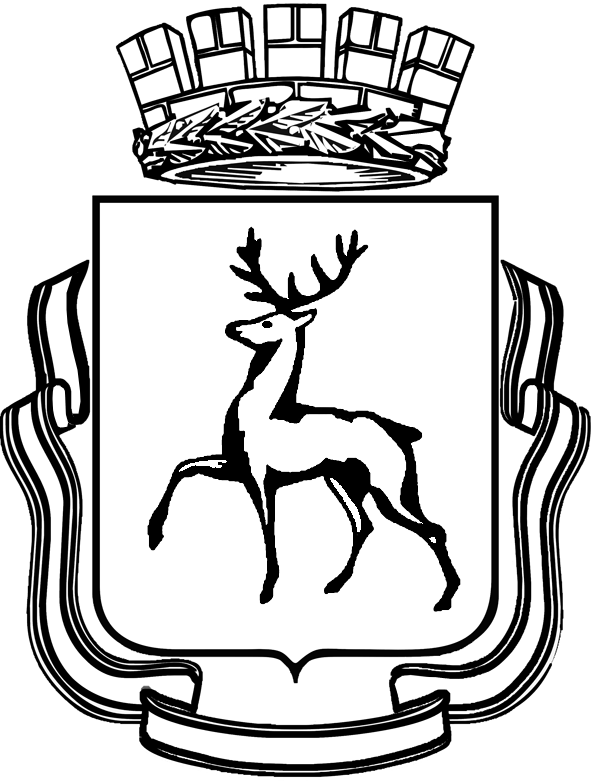 ГОРОДСКАЯ ДУМА ГОРОДА НИЖНЕГО НОВГОРОДАРЕШЕНИЕВ соответствии со статьей 29 Устава города Нижнего Новгорода, статьей 18.1 Положения о бюджетном процессе в городе Нижнем Новгороде, принятого решением городской Думы города Нижнего Новгорода от 29.05.2013 № 79,ГОРОДСКАЯ ДУМА РЕШИЛА:Согласовать проект постановления администрации города Нижнего Новгорода «О внесении изменений в постановление администрации города Нижнего Новгорода от 25.12.2017 №6248» (прилагается).Исполняющий полномочия председателя городской Думы	                                                                   Е.И.Солонченко                       Приложение к решению городской Думы от ________№____________ 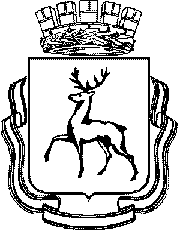 АДМИНИСТРАЦИЯ ГОРОДА НИЖНЕГО НОВГОРОДАПОСТАНОВЛЕНИЕ         ___________							  № ____В соответствии со статьей 52.1 Устава города Нижнего Новгорода и в целях приведения в соответствие с бюджетом города Нижнего Новгорода на 2018 год, утвержденным решением городской Думы города Нижнего Новгорода от 13.12.2017 №262, администрация города Нижнего Новгорода постановляет:1. Внести в муниципальную программу «Развитие международной и внешнеэкономической деятельности города Нижнего Новгорода» на 2018 – 2020 годы, утвержденную постановлением администрации города Нижнего Новгорода от 25.12.2017 №6248, следующие изменения:1.1. Раздел 1 «Паспорт программы» изложить в редакции согласно приложению №1 к настоящему постановлению.1.2. Таблицу 2 подраздела 2.5 «Целевые индикаторы программы» изложить в редакции согласно приложению №2 к настоящему постановлению.1.3. Подраздел 2.8 «Обоснование объема финансовых ресурсов» изложить в редакции согласно приложению №3 к настоящему постановлению.2. Департаменту общественных отношений и информации администрации города Нижнего Новгорода (Амбарцумян Р.М.) обеспечить опубликование постановления в официальном средстве массовой информации – газете «День города. Нижний Новгород.».3. Департаменту правового обеспечения администрации города Нижнего Новгорода (Киселева С.Б.) обеспечить размещение постановления на  официальном сайте администрации города Нижнего Новгорода в информационно-телекоммуникационной сети «Интернет».4. Контроль за исполнением постановления возложить на исполняющего обязанности заместителя главы администрации города Нижнего Новгорода Носкова И.В.Глава города		                                                                                               В.А.ПановЕ.И.Мишина433 06 26      Приложение №1      к постановлению администрации       города      от _______ № ______1. Паспорт программыПриложение №2к постановлению администрации городаот _______ № ______2.5. Целевые индикаторы программыТаблица 2Сведения о целевых индикаторах программыПриложение №3к постановлению администрации городаот _______ № ______2.8. Обоснование объема финансовых ресурсовТаблица 4 Ресурсное обеспечение реализации программы за счет средств бюджета города Нижнего Новгорода*- мероприятия реализуются в случае выделения дополнительных средств из бюджета города Нижнего Новгорода.Таблица 5 Прогнозная оценка расходов на реализацию программы за счет всех источников*- мероприятия реализуются в случае выделения дополнительных средств из бюджета города Нижнего Новгорода.ПЕРЕЧЕНЬ ПРАВОВЫХ АКТОВ ОРГАНОВ МЕСТНОГО САМОУПРАВЛЕНИЯ ГОРОДА НИЖНЕГО НОВГОРОДА, ПОДЛЕЖАЩИХ ОТМЕНЕ, ИЗМЕНЕНИЮ ИЛИ ПРИНЯТИЮ В СВЯЗИ С ПРИНЯТИЕМ ПРОЕКТА РЕШЕНИЯ ГОРОДСКОЙ ДУМЫ ГОРОДА НИЖНЕГО НОВГОРОДАПосле принятия проекта решения городской Думы города Нижнего Новгорода требуется принять проект постановления администрации города Нижнего Новгорода «О внесении изменений в постановление администрации города Нижнего Новгорода от 25.12.2017 №6248».Лист согласованияпроекта решения городской Думы города Нижнего Новгорода«О согласовании проекта постановления администрации города Нижнего Новгорода «О внесении изменений в постановление администрации города Нижнего Новгорода от 25.12.2017 №6248»_____________________________________________                      №                      №   № _____ВноситсяО согласовании проекта постановления администрации города Нижнего Новгорода «О внесении изменений в постановление администрации города Нижнего Новгорода от 25.12.2017 №6248»О согласовании проекта постановления администрации города Нижнего Новгорода «О внесении изменений в постановление администрации города Нижнего Новгорода от 25.12.2017 №6248»О согласовании проекта постановления администрации города Нижнего Новгорода «О внесении изменений в постановление администрации города Нижнего Новгорода от 25.12.2017 №6248»Наименование программыМуниципальная программа «Развитие международной и внешнеэкономической деятельности города Нижнего Новгорода»Муниципальная программа «Развитие международной и внешнеэкономической деятельности города Нижнего Новгорода»Муниципальная программа «Развитие международной и внешнеэкономической деятельности города Нижнего Новгорода»Муниципальная программа «Развитие международной и внешнеэкономической деятельности города Нижнего Новгорода»Ответственный исполнитель программыКомитет внешнеэкономических и межрегиональных связей администрации города Нижнего Новгорода Комитет внешнеэкономических и межрегиональных связей администрации города Нижнего Новгорода Комитет внешнеэкономических и межрегиональных связей администрации города Нижнего Новгорода Комитет внешнеэкономических и межрегиональных связей администрации города Нижнего Новгорода Соисполнители программыУправление делами администрации города Нижнего НовгородаУправление делами администрации города Нижнего НовгородаУправление делами администрации города Нижнего НовгородаУправление делами администрации города Нижнего НовгородаЦели программыСоздание благоприятных условий для  развития внешних связей города, продвижение имиджа Нижнего Новгорода в России и за рубежом.Создание благоприятных условий для  развития внешних связей города, продвижение имиджа Нижнего Новгорода в России и за рубежом.Создание благоприятных условий для  развития внешних связей города, продвижение имиджа Нижнего Новгорода в России и за рубежом.Создание благоприятных условий для  развития внешних связей города, продвижение имиджа Нижнего Новгорода в России и за рубежом.Задачи программыУкрепление привлекательности города Нижнего Новгорода и содействие продвижению продукции местных товаропроизводителей на внешние рынки;Увеличение масштабов и оптимизация географической структуры международных и внешнеэкономических связей Нижнего НовгородаУкрепление привлекательности города Нижнего Новгорода и содействие продвижению продукции местных товаропроизводителей на внешние рынки;Увеличение масштабов и оптимизация географической структуры международных и внешнеэкономических связей Нижнего НовгородаУкрепление привлекательности города Нижнего Новгорода и содействие продвижению продукции местных товаропроизводителей на внешние рынки;Увеличение масштабов и оптимизация географической структуры международных и внешнеэкономических связей Нижнего НовгородаУкрепление привлекательности города Нижнего Новгорода и содействие продвижению продукции местных товаропроизводителей на внешние рынки;Увеличение масштабов и оптимизация географической структуры международных и внешнеэкономических связей Нижнего НовгородаЭтапы и сроки реализации программыСрок реализации программы – 2018-2020 годы.Программа реализуется в один этап.Срок реализации программы – 2018-2020 годы.Программа реализуется в один этап.Срок реализации программы – 2018-2020 годы.Программа реализуется в один этап.Срок реализации программы – 2018-2020 годы.Программа реализуется в один этап.Объемы бюджетных ассигнований программы за счет средств бюджета города Нижнего Новгорода, руб.Годы201820192020Объемы бюджетных ассигнований программы за счет средств бюджета города Нижнего Новгорода, руб.Комитет внешнеэкономических и межрегиональных связей администрации города Нижнего Новгорода (Управление делами администрации города Нижнего Новгорода)3250000750000750000Объемы бюджетных ассигнований программы за счет средств бюджета города Нижнего Новгорода, руб.Комитет внешнеэкономических и межрегиональных связей администрации города Нижнего Новгорода (Управление делами администрации города Нижнего Новгорода)Итого: 4750000Итого: 4750000Итого: 4750000Целевые индикаторы программы   Количество иностранных делегаций, посетивших Нижний Новгород по линии администрации города Н.Новгорода – 170 делегаций (на конец реализации программы).  Количество переговоров между нижегородскими и зарубежными предприятиями и организациями, проведенными при содействии администрации города Н.Новгорода –      180 переговоров (на конец реализации программы).Количество упоминаний о Нижнем Новгороде в СМИ городов-побратимов и партнеров в процентах к 2017 году – 100% (на конец реализации программы).  Доля участников международных и внешнеэкономических мероприятий, проводимых администрацией города Нижнего Новгорода, которые положительно оценили результаты своего участия (по опросам) – 80%  (на конец реализации программы).  Количество новых иностранных субъектов, вовлеченных в международную и внешнеэкономическую деятельность администрации города Нижнего Новгорода – 30 субъектов (на конец реализации программы).  Количество иностранных делегаций, посетивших Нижний Новгород по линии администрации города Н.Новгорода – 170 делегаций (на конец реализации программы).  Количество переговоров между нижегородскими и зарубежными предприятиями и организациями, проведенными при содействии администрации города Н.Новгорода –      180 переговоров (на конец реализации программы).Количество упоминаний о Нижнем Новгороде в СМИ городов-побратимов и партнеров в процентах к 2017 году – 100% (на конец реализации программы).  Доля участников международных и внешнеэкономических мероприятий, проводимых администрацией города Нижнего Новгорода, которые положительно оценили результаты своего участия (по опросам) – 80%  (на конец реализации программы).  Количество новых иностранных субъектов, вовлеченных в международную и внешнеэкономическую деятельность администрации города Нижнего Новгорода – 30 субъектов (на конец реализации программы).  Количество иностранных делегаций, посетивших Нижний Новгород по линии администрации города Н.Новгорода – 170 делегаций (на конец реализации программы).  Количество переговоров между нижегородскими и зарубежными предприятиями и организациями, проведенными при содействии администрации города Н.Новгорода –      180 переговоров (на конец реализации программы).Количество упоминаний о Нижнем Новгороде в СМИ городов-побратимов и партнеров в процентах к 2017 году – 100% (на конец реализации программы).  Доля участников международных и внешнеэкономических мероприятий, проводимых администрацией города Нижнего Новгорода, которые положительно оценили результаты своего участия (по опросам) – 80%  (на конец реализации программы).  Количество новых иностранных субъектов, вовлеченных в международную и внешнеэкономическую деятельность администрации города Нижнего Новгорода – 30 субъектов (на конец реализации программы).  Количество иностранных делегаций, посетивших Нижний Новгород по линии администрации города Н.Новгорода – 170 делегаций (на конец реализации программы).  Количество переговоров между нижегородскими и зарубежными предприятиями и организациями, проведенными при содействии администрации города Н.Новгорода –      180 переговоров (на конец реализации программы).Количество упоминаний о Нижнем Новгороде в СМИ городов-побратимов и партнеров в процентах к 2017 году – 100% (на конец реализации программы).  Доля участников международных и внешнеэкономических мероприятий, проводимых администрацией города Нижнего Новгорода, которые положительно оценили результаты своего участия (по опросам) – 80%  (на конец реализации программы).  Количество новых иностранных субъектов, вовлеченных в международную и внешнеэкономическую деятельность администрации города Нижнего Новгорода – 30 субъектов (на конец реализации программы).№ п/пНаименование цели программы, задачи, целевого индикатора Ед. измеренияЗначение показателя целевого индикатора Значение показателя целевого индикатора Значение показателя целевого индикатора № п/пНаименование цели программы, задачи, целевого индикатора Ед. измерения2018 год 2019 год 2020 год 123678Муниципальная программа «Развитие международной и внешнеэкономической деятельности города Нижнего Новгорода»Муниципальная программа «Развитие международной и внешнеэкономической деятельности города Нижнего Новгорода»Муниципальная программа «Развитие международной и внешнеэкономической деятельности города Нижнего Новгорода»Муниципальная программа «Развитие международной и внешнеэкономической деятельности города Нижнего Новгорода»Муниципальная программа «Развитие международной и внешнеэкономической деятельности города Нижнего Новгорода»Муниципальная программа «Развитие международной и внешнеэкономической деятельности города Нижнего Новгорода»Цель: Создание благоприятных условий для  развития внешних связей города, продвижение имиджа Нижнего Новгорода в России и за рубежомЦель: Создание благоприятных условий для  развития внешних связей города, продвижение имиджа Нижнего Новгорода в России и за рубежомЦель: Создание благоприятных условий для  развития внешних связей города, продвижение имиджа Нижнего Новгорода в России и за рубежомЦель: Создание благоприятных условий для  развития внешних связей города, продвижение имиджа Нижнего Новгорода в России и за рубежомЦель: Создание благоприятных условий для  развития внешних связей города, продвижение имиджа Нижнего Новгорода в России и за рубежомЦель: Создание благоприятных условий для  развития внешних связей города, продвижение имиджа Нижнего Новгорода в России и за рубежомИндикатор 1: Количество иностранных делегаций, посетивших Нижний Новгород по линии администрации города Н.НовгородаИндикатор 1: Количество иностранных делегаций, посетивших Нижний Новгород по линии администрации города Н.Новгородаед.705050Индикатор 2: Количество переговоров между нижегородскими и зарубежными предприятиями и организациями, проведенными при содействии администрации города Н.НовгородаИндикатор 2: Количество переговоров между нижегородскими и зарубежными предприятиями и организациями, проведенными при содействии администрации города Н.Новгородаед.606060Задача: Укрепление привлекательности города Нижнего Новгорода и содействие продвижению продукции местных товаропроизводителей на внешние рынкиЗадача: Укрепление привлекательности города Нижнего Новгорода и содействие продвижению продукции местных товаропроизводителей на внешние рынкиЗадача: Укрепление привлекательности города Нижнего Новгорода и содействие продвижению продукции местных товаропроизводителей на внешние рынкиЗадача: Укрепление привлекательности города Нижнего Новгорода и содействие продвижению продукции местных товаропроизводителей на внешние рынкиЗадача: Укрепление привлекательности города Нижнего Новгорода и содействие продвижению продукции местных товаропроизводителей на внешние рынкиЗадача: Укрепление привлекательности города Нижнего Новгорода и содействие продвижению продукции местных товаропроизводителей на внешние рынкиИндикатор 1: Количество упоминаний о Нижнем Новгороде в СМИ городов-побратимов и партнеров в процентах к 2017 годуИндикатор 1: Количество упоминаний о Нижнем Новгороде в СМИ городов-побратимов и партнеров в процентах к 2017 году%100100100Индикатор 2: Доля участников международных и внешнеэкономических мероприятий, проводимых администрацией города Нижнего Новгорода, которые положительно оценили результаты своего участияИндикатор 2: Доля участников международных и внешнеэкономических мероприятий, проводимых администрацией города Нижнего Новгорода, которые положительно оценили результаты своего участия%607080Задача: Увеличение масштабов и оптимизация географической структуры международных и внешнеэкономических связей Нижнего НовгородаЗадача: Увеличение масштабов и оптимизация географической структуры международных и внешнеэкономических связей Нижнего НовгородаЗадача: Увеличение масштабов и оптимизация географической структуры международных и внешнеэкономических связей Нижнего НовгородаЗадача: Увеличение масштабов и оптимизация географической структуры международных и внешнеэкономических связей Нижнего НовгородаЗадача: Увеличение масштабов и оптимизация географической структуры международных и внешнеэкономических связей Нижнего НовгородаЗадача: Увеличение масштабов и оптимизация географической структуры международных и внешнеэкономических связей Нижнего НовгородаИндикатор: Количество новых иностранных субъектов, вовлеченных в международную и внешнеэкономическую деятельность администрации города Нижнего НовгородаИндикатор: Количество новых иностранных субъектов, вовлеченных в международную и внешнеэкономическую деятельность администрации города Нижнего Новгородаед.101010№ п/пНаименование программы, основного мероприятияОтветственный исполнитель, соисполнителиРасходы (руб.), годыРасходы (руб.), годыРасходы (руб.), годы№ п/пНаименование программы, основного мероприятияОтветственный исполнитель, соисполнители2018 год2019 год 2020 год № п/п23567№ п/пМуниципальная программа «Развитие международной и внешнеэкономической деятельности города Нижнего Новгорода»всего3250000750000750000№ п/пМуниципальная программа «Развитие международной и внешнеэкономической деятельности города Нижнего Новгорода»Комитет внешнеэкономических и межрегиональных связей администрации города Нижнего Новгорода(управление делами администрации города Нижнего Новгорода)32500007500007500001.Основное мероприятие 1. Проведение презентаций города Нижнего Новгорода в посольствах иностранных государств в Москве, в городах-побратимах и партнерах Нижнего НовгородаКомитет внешнеэкономических и межрегиональных связей администрации города Нижнего Новгорода(управление делами администрации города Нижнего Новгорода)300000**2.Основное мероприятие 2. Проведение в Нижнем Новгороде мероприятий публичного (массового) характера по различным вопросам жизнедеятельности города с участием зарубежных стран и городов РоссииКомитет внешнеэкономических и межрегиональных связей администрации города Нижнего Новгорода(управление делами администрации города Нижнего Новгорода)15000002500002500003.Основное мероприятие 3. Создание, регулярное обновление и организация распространения презентационных материалов о Нижнем НовгородеКомитет внешнеэкономических и межрегиональных связей администрации города Нижнего Новгорода(управление делами администрации города Нижнего Новгорода)300000**4.Основное мероприятие 4. Организация участия представителей города Нижнего Новгорода в мероприятиях публичного (массового) характера за рубежом и в городах РоссииКомитет внешнеэкономических и межрегиональных связей администрации города Нижнего Новгорода(управление делами администрации города Нижнего Новгорода)11500005000005000005.Основное мероприятие 5. Организация мероприятий по реализации международных образовательных проектовКомитет внешнеэкономических и межрегиональных связей администрации города Нижнего Новгорода(управление делами администрации города Нижнего Новгорода)***6.Основное мероприятие 6. Сотрудничество с международными организациями, дипломатическими представительствами иностранных государств в Российской Федерации, дипломатическими представительствами Российской Федерации за рубежом, а также с иностранными и российскими структурами, отвечающими за развитие международных и межрегиональных связейКомитет внешнеэкономических и межрегиональных связей администрации города Нижнего Новгорода(управление делами администрации города Нижнего Новгорода)***№п/пНаименование муниципальной программы, подпрограммы, основного мероприятияИсточник финансирования / ответственный исполнитель, соисполнитель, участникОбъем финансового обеспечения, руб. Объем финансового обеспечения, руб. Объем финансового обеспечения, руб. №п/пНаименование муниципальной программы, подпрограммы, основного мероприятияИсточник финансирования / ответственный исполнитель, соисполнитель, участник2018год2019год2020год123456Муниципальная программа «Развитие международной и внешнеэкономической деятельности города Нижнего Новгорода»Муниципальная программа «Развитие международной и внешнеэкономической деятельности города Нижнего Новгорода»Всего (1)+(2)+(3)+(4)3250000750000750000Муниципальная программа «Развитие международной и внешнеэкономической деятельности города Нижнего Новгорода»Муниципальная программа «Развитие международной и внешнеэкономической деятельности города Нижнего Новгорода»(1) собственные городские средства, в том числе:3250000750000750000Муниципальная программа «Развитие международной и внешнеэкономической деятельности города Нижнего Новгорода»Муниципальная программа «Развитие международной и внешнеэкономической деятельности города Нижнего Новгорода»комитет внешнеэкономических и межрегиональных связей администрации города Нижнего Новгорода(управление делами администрации города Нижнего Новгорода)3250000750000750000Муниципальная программа «Развитие международной и внешнеэкономической деятельности города Нижнего Новгорода»Муниципальная программа «Развитие международной и внешнеэкономической деятельности города Нижнего Новгорода»(2) средства областного бюджетаМуниципальная программа «Развитие международной и внешнеэкономической деятельности города Нижнего Новгорода»Муниципальная программа «Развитие международной и внешнеэкономической деятельности города Нижнего Новгорода»(3) средства федерального бюджетаМуниципальная программа «Развитие международной и внешнеэкономической деятельности города Нижнего Новгорода»Муниципальная программа «Развитие международной и внешнеэкономической деятельности города Нижнего Новгорода»(4) прочие источники1.Основное мероприятие 1. Проведение презентаций города Нижнего Новгорода в посольствах иностранных государств в Москве, в городах-побратимах и партнерах Нижнего НовгородаВсего (1)+(2)+(3)+(4)300000**1.Основное мероприятие 1. Проведение презентаций города Нижнего Новгорода в посольствах иностранных государств в Москве, в городах-побратимах и партнерах Нижнего Новгорода(1) собственные городские средства, в том числе:3000001.Основное мероприятие 1. Проведение презентаций города Нижнего Новгорода в посольствах иностранных государств в Москве, в городах-побратимах и партнерах Нижнего Новгородакомитет внешнеэкономических и межрегиональных связей администрации города Нижнего Новгорода(управление делами администрации города Нижнего Новгорода)3000001.Основное мероприятие 1. Проведение презентаций города Нижнего Новгорода в посольствах иностранных государств в Москве, в городах-побратимах и партнерах Нижнего Новгорода(2) средства областного бюджета1.Основное мероприятие 1. Проведение презентаций города Нижнего Новгорода в посольствах иностранных государств в Москве, в городах-побратимах и партнерах Нижнего Новгорода(3) средства федерального бюджета1.Основное мероприятие 1. Проведение презентаций города Нижнего Новгорода в посольствах иностранных государств в Москве, в городах-побратимах и партнерах Нижнего Новгорода(4) прочие источники2.Основное мероприятие 2. Проведение в Нижнем Новгороде мероприятий публичного (массового) характера по различным вопросам жизнедеятельности города с участием зарубежных стран и городов РоссииВсего (1)+(2)+(3)+(4)15000002500002500002.Основное мероприятие 2. Проведение в Нижнем Новгороде мероприятий публичного (массового) характера по различным вопросам жизнедеятельности города с участием зарубежных стран и городов России(1) собственные городские средства, в том числе:15000002500002500002.Основное мероприятие 2. Проведение в Нижнем Новгороде мероприятий публичного (массового) характера по различным вопросам жизнедеятельности города с участием зарубежных стран и городов Россиикомитет внешнеэкономических и межрегиональных связей администрации города Нижнего Новгорода(управление делами администрации города Нижнего Новгорода)15000002500002500002.Основное мероприятие 2. Проведение в Нижнем Новгороде мероприятий публичного (массового) характера по различным вопросам жизнедеятельности города с участием зарубежных стран и городов России(2) средства областного бюджета2.Основное мероприятие 2. Проведение в Нижнем Новгороде мероприятий публичного (массового) характера по различным вопросам жизнедеятельности города с участием зарубежных стран и городов России(3) средства федерального бюджета2.Основное мероприятие 2. Проведение в Нижнем Новгороде мероприятий публичного (массового) характера по различным вопросам жизнедеятельности города с участием зарубежных стран и городов России(4) прочие источники3.Основное мероприятие 3. Создание, регулярное обновление и организация распространения презентационных материалов о Нижнем НовгородеВсего (1)+(2)+(3)+(4)300000**3.Основное мероприятие 3. Создание, регулярное обновление и организация распространения презентационных материалов о Нижнем Новгороде(1) собственные городские средства, в том числе:3000003.Основное мероприятие 3. Создание, регулярное обновление и организация распространения презентационных материалов о Нижнем Новгородекомитет внешнеэкономических и межрегиональных связей администрации города Нижнего Новгорода(управление делами администрации города Нижнего Новгорода)3000003.Основное мероприятие 3. Создание, регулярное обновление и организация распространения презентационных материалов о Нижнем Новгороде(2) средства областного бюджета3.Основное мероприятие 3. Создание, регулярное обновление и организация распространения презентационных материалов о Нижнем Новгороде(3) средства федерального бюджета3.Основное мероприятие 3. Создание, регулярное обновление и организация распространения презентационных материалов о Нижнем Новгороде(4) прочие источники4.Основное мероприятие 4. Организация участия представителей города Нижнего Новгорода в мероприятиях публичного (массового) характера за рубежом и в городах РоссииВсего (1)+(2)+(3)+(4)11500005000005000004.Основное мероприятие 4. Организация участия представителей города Нижнего Новгорода в мероприятиях публичного (массового) характера за рубежом и в городах России(1) собственные городские средства, в том числе:11500005000005000004.Основное мероприятие 4. Организация участия представителей города Нижнего Новгорода в мероприятиях публичного (массового) характера за рубежом и в городах Россиикомитет внешнеэкономических и межрегиональных связей администрации города Нижнего Новгорода(управление делами администрации города Нижнего Новгорода)11500005000005000004.Основное мероприятие 4. Организация участия представителей города Нижнего Новгорода в мероприятиях публичного (массового) характера за рубежом и в городах России(2) средства областного бюджета4.Основное мероприятие 4. Организация участия представителей города Нижнего Новгорода в мероприятиях публичного (массового) характера за рубежом и в городах России(3) средства федерального бюджета4.Основное мероприятие 4. Организация участия представителей города Нижнего Новгорода в мероприятиях публичного (массового) характера за рубежом и в городах России(4) прочие источники5.Основное мероприятие 5. Организация мероприятий по реализации международных образовательных проектовВсего (1)+(2)+(3)+(4)***5.Основное мероприятие 5. Организация мероприятий по реализации международных образовательных проектов(1) собственные городские средства, в том числе:5.Основное мероприятие 5. Организация мероприятий по реализации международных образовательных проектовкомитет внешнеэкономических и межрегиональных связей администрации города Нижнего Новгорода(управление делами администрации города Нижнего Новгорода)5.Основное мероприятие 5. Организация мероприятий по реализации международных образовательных проектов(2) средства областного бюджета5.Основное мероприятие 5. Организация мероприятий по реализации международных образовательных проектов(3) средства федерального бюджета5.Основное мероприятие 5. Организация мероприятий по реализации международных образовательных проектов(4) прочие источники6.Основное мероприятие 6. Сотрудничество с международными организациями, дипломатическими представительствами иностранных государств в Российской Федерации, дипломатическими представительствами Российской Федерации за рубежом, а также с иностранными и российскими структурами, отвечающими за развитие международных и межрегиональных связейВсего (1)+(2)+(3)+(4)***6.Основное мероприятие 6. Сотрудничество с международными организациями, дипломатическими представительствами иностранных государств в Российской Федерации, дипломатическими представительствами Российской Федерации за рубежом, а также с иностранными и российскими структурами, отвечающими за развитие международных и межрегиональных связей(1) собственные городские средства, в том числе:6.Основное мероприятие 6. Сотрудничество с международными организациями, дипломатическими представительствами иностранных государств в Российской Федерации, дипломатическими представительствами Российской Федерации за рубежом, а также с иностранными и российскими структурами, отвечающими за развитие международных и межрегиональных связейкомитет внешнеэкономических и межрегиональных связей администрации города Нижнего Новгорода(управление делами администрации города Нижнего Новгорода)6.Основное мероприятие 6. Сотрудничество с международными организациями, дипломатическими представительствами иностранных государств в Российской Федерации, дипломатическими представительствами Российской Федерации за рубежом, а также с иностранными и российскими структурами, отвечающими за развитие международных и межрегиональных связей(2) средства областного бюджета6.Основное мероприятие 6. Сотрудничество с международными организациями, дипломатическими представительствами иностранных государств в Российской Федерации, дипломатическими представительствами Российской Федерации за рубежом, а также с иностранными и российскими структурами, отвечающими за развитие международных и межрегиональных связей(3) средства федерального бюджета6.Основное мероприятие 6. Сотрудничество с международными организациями, дипломатическими представительствами иностранных государств в Российской Федерации, дипломатическими представительствами Российской Федерации за рубежом, а также с иностранными и российскими структурами, отвечающими за развитие международных и межрегиональных связей(4) прочие источникиНаименование должностиПодпись, датаРасшифровка подписиОтветственный исполнитель:председатель комитета внешнеэкономических и межрегиональных связей Е.И.МишинаЗаместитель главы администрации городаМ.М.ХолкинаДиректор департамента финансовЮ.Н.МочалкинДиректор департамента экономического развития, предпринимательства и закупокИ.Е.ЕгороваУправляющий деламиЕ.С.РыжовДиректор департамента общественных отношений и информации Р.М.АмбарцумянДиректор департамента правового обеспеченияС.Б.Киселева